Trentino Presse-InformationWinter 2015/16Zwei für den SkisportDas Trentino und der Deutsche Skilehrerverband (DSLV) verlängern ihre Partnerschaft Nicht nur Winterurlauber lieben die erstklassigen Skigebiete im Trentino, sondern auch der Deutsche Skilehrerverband (DSLV). Kein Wunder also, dass die norditalienische Provinz in den Dolomiten und der DSLV seit 2011 Premium-Partner sind und auf gemeinsame Synergieeffekte setzen. Da es bei dieser Partnerschaft nur Gewinner gibt, wurde die Kooperation bis 2018 verlängert.Darauf können die Trentiner stolz sein: Der Deutsche Skilehrerverband (DSLV) mit seinen rund 15.000 Schneesportlehrern hat die Premium-Partnerschaft bis 2018 verlängert. Seit Beginn der Kooperation im Jahr 2011 führen das Trentino und der DSLV gemeinsame Veranstaltungen und Werbemaßnahmen durch und wachsen Jahr für Jahr enger zusammen.Beide Partner profitieren gleichermaßen vom kontinuierlichen Austausch. Wie genau, das erklärt zum Beispiel eine Broschüre, die alle DSLV-Mitglieder jedes Jahr im Herbst erhalten. Darin befinden sich Erklärungen zu den Partnerschaftsvorteilen sowie zahlreiche Informationen rund um die Skigebiete des Trentino. Die deutschen Skilehrer freuen sich über interessante Paketangebote und Rabatte auf Übernachtungen sowie ausgewählte Skipässe. Gemeinsam sind sie stark Auch im vergangenen Jahr haben das Trentino und der DSLV hervorragend zusammengearbeitet. Als sichtbares Zeichen der Premium-Partnerschaft tragen die deutschen Ausbilderteams als Markenbotschafter das Logo des Trentino auf ihrer Bekleidung. Das Trentino hingegen ist sowohl mit Anzeigen als auch mit redaktionellen Fachbeiträgen im verbandseigenen DSLV-Magazin SNOWSPORT die ganze Saison über vertreten.Doch damit nicht genug: Im Trentino findet jedes Jahr eine Reihe an Weiterbildungen des DSLV statt. Im kommenden Winter werden die deutschen Skilehrer unter anderem in 
San Martino di Castrozza, Paganella und Val di Fiemme die perfekten Wintersportbedingungen und die italienische Gastfreundschaft genießen. Auch der besonders wichtige Lehrgang „Forum Profi-Schule“ findet dieses Jahr vom 8. bis 
10. April 2016 im Val di Fiemme statt. An dieser Fortbildung nehmen die Schulleiter aller Profi-Skischulen des DSLV teil. (2.095 Zeichen)Weitere Informationen, RSS-Newsfeed sowie Download Text und Bild unterwww.press-service.info/trentino-de Trentino und DSLV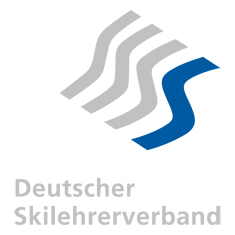 Informationen  	Start der Zusammenarbeit in der Saison 2011/2012	Fortbildungen, regelmäßiger Austausch und 
gemeinsame Events	Rund 15.000 Schneesportlehrer des DSLV profitieren 
von Aktionen und VergünstigungenLink		www.visittrentino.it/de/Pressekontakt:Trentino Marketing	TOC Agentur für Kommunikation GmbH & Co. KGPaola Pancher/Cinzia Gabrielli	Daniele CescaVia Romagnosi 11	Kolpingring 16
I-38122 Trento	D-82041 Oberhaching bei München
Tel: +39 0461 219 310	Tel: +49 (0)89 1430 400-13press@trentinomarketing.org	daniele.cesca@toctoc.info
www.visittrentino.it	www.toctoc.infowww.press-service.info/trentino-de	www.press-service.info